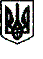 Кельменецький професійний ліцей01.09.2023                                  смт. Кельменці 				№  129   Про призначення керівників методичних комісійв 2023/2024 навчальному році  На виконання наказу Міністерства освіти і науки України від 12.12.2000 № 582 «Про удосконалення методичної роботи в системі професійно-технічної освіти», листів НМЦ ПТО у Чернівецькій області щодо роботи методичних комісій професійних (професійно-технічних) навчальних закладів, наказу ліцею від  01.09.2023 № 127  «Про створення методичних комісій у 2023/2024 навчальному році та розподіл за ними педагогічних працівників», з метою здійснення контролю за підвищенням кваліфікації педагогічних працівників, створення умов для самовдосконалення, саморозвитку, самоствердження та формування професійних компетентностей, НАКАЗУЮ:Призначити: Назарчука О.В. керівником методичної комісії викладачів загальноосвітніх дисциплін.Комерзана Ю.А. керівником методичної комісії викладачів спецдисциплін,  майстрів виробничого навчання автомобільного та  сільськогосподарського напрямків. Мамонову Т.М. керівником методичної комісії викладачів і майстрів виробничого навчання громадського харчування та сфери обслуговування.Боднар І.Я. керівником методичної комісії класних керівників, кураторів.Головному бухгалтеру ліцею Мамалицькій Л.Г. з 01.09.2023 здійснити доплати керівникам методичних комісій:Назарчуку О.В. – 10%;Комерзану Ю.А. – 10%;Мамоновій Т.М. – 10%.Боднар І.Я. – 10%.3. Методисту Молодій В.І. до 18.09.2023 провести круглий стіл з керівниками методичних комісій, включити питання якісного планування, організації засідань та оформлення документації.4.  Керівникам методичних комісій Назарчуку О.В., Мамоновій Т.М., Комерзану Ю.А., Боднар І.Я.:4.1. Спланувати засідання методичних комісій на 2023/2024 н.р. та подати на затвердження, до 20.09.2023.4.2. Під час засідань дотримуватись вимог та умов правового режиму воєнного стану, упродовж навчального року. 5. Контроль за виконанням даного наказу залишаю за собою.В.о.директора                                     Ярослав ЧУРАЗ наказом ознайомлені:Мамалицька Л.Г.Молода В.І.Назарчук О.В.Комерзан Ю.А.Мамонова Т.М.Боднар І.Я.